Рабочий лист по теме «Газ для столицы»(для дистанционного обучения)Информация о музее магистрального транспорта газа: https://moskva-tr.gazprom.ru/about/museum/Ссылка на виртуальный тур: https://moskva-tr.gazprom.ru/about/museum/virtualnyj-tur/Материал для обучающихся (в папке «Текстовые материалы для обучающихся» в описании урока)Ф.И. ученика ________________________________________________________Задание № 1Используя материалы, размещенные в папке «Материалы для ученика» https://clck.ru/YZz9L), ответьте на вопросы.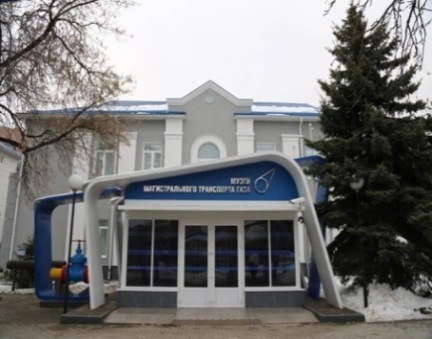 Напишите название предприятия, которое в середине ХХ века размещалось в здании на юго-западе Москвы, где сегодня находится Музей магистрального транспорта газа ________________________________________________________________________________________.Задание № 2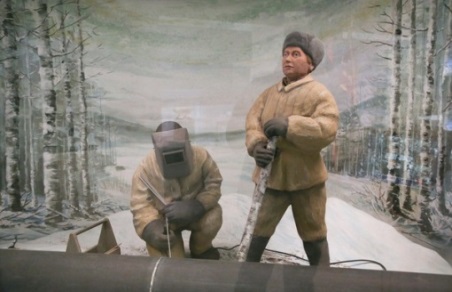 В каком году И.В. Сталин подписал постановление Государственного Комитета Обороны о строительстве первого в СССР сверхдальнего магистрального газопровода «Саратов – Москва»?______________________________________.Укажите второе название этого газопровода:____________________________________________________________________.Строительство было поручено Главному Управлению аэродромного строительства НКВД под руководством__________________________________.Газопровод «Саратов – Москва» – грандиозное сооружение протяженностью 843 км. Газопровод пересекает 80 ручьев и рек, 85 оврагов, 16 железных дорог, 12 шоссейных дорог, 22 населенных пункта, 125 километров лесных массивов и болот. Напишите, по территориям каких областей был проложен газопровод.В каком году вспыхнул факел, который известил о приходе в столицу природного газа из саратовского месторождения? ________________________Задание № 3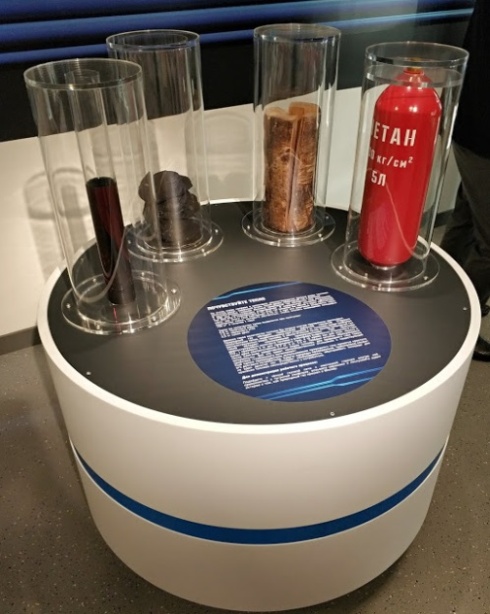 Столица нуждалась в топливе. Потребности московских предприятий и населения в топливе восполнялись за счет угля, дров и мазута.Изучите информацию, представленную в инсталляции «Почувствуйте тепло» (фотографии в папке «Коллекция элементов» https://clck.ru/YZz9L).Напишите, сколько угля, дров и мазута может заменить при отоплении помещения природный газ объёмом 5 л.____________________________________________________________________________________________________________________________________________________________________________________________________________________________________________________________________________________________________________________________________________________________________________________________________________________________________________________________________________________________Назовите преимущества природного газа перед другими видами топлива.________________________________________________________________________________________________________________________________________________________________________________________________________________________________________________________________________________________________________________________________________________________________________________________________________________________________________________________________________________________________________________________________________________________________Чем выгоднее топить загородный дом, если 1 тонна сжиженного газа стоит 50370 рублей, а 1 тонна дров – 10950 рублей? Значит ли это, что отопление сжиженным газом (пропан, пропан-бутан) обойдется в 4,6 раза дороже, чем отопление дровами?Что экономичнее использовать в отоплении загородного дома – газ или дрова, если теплотворная способность сжиженного газа (пропан, пропан-бутан) составляет 12,88 кВт·ч/кг, а теплотворная способность дров – 1,3 кВт·ч/кг? Аргументируйте свой ответ. ________________________________________________________________________________________________________________________________________________________________________________________________________________________________________________________________________________________________________________________________________________________________________________________________________________________________________________________________________________________________________________________________________________________________________________________________________________________________________________________________________________________________________________________________________________________________________________________________________________________________________________________________________________________________________________________________________________________________________________________________________________________________________________________________________________________________________________________________Средний состав природного газа:Сделайте вывод о составе природного газа и назовите его основной компонент:________________________________________________________________________________________________________________________________________________________________________________________________________________________________________________________________________________Докажите экологическую чистоту природного газа. Подтвердите уравнением химической реакции:________________________________________________________________________________________________________________________________________________________________________________________________________________________________________________________________________________Установите закономерность между значением относительной молекулярной массы углеводорода и его содержанием в природном газе:________________________________________________________________________________________________________________________________________________________________________________________________________________________________________________________________________________Природный газ не имеет ни цвета, ни запаха. Характерный неприятный запах придается газу искусственно.Этот процесс называется______________________________________________.Проводят его с помощью _____________________________________________.Задание № 4 Вам необходимо пройти по ссылке виртуального тура https://moskva-tr.gazprom.ru/about/museum/virtualnyj-tur/ и найти зал «Люди».Рассмотрите экспонаты (фотографии в папке «Коллекция элементов»). Установите соответствие между изображениями экспонатов и их предназначением:Ответ:Задание № 5По воспоминаниям очевидцев, с наступлением зимы на головном участке газопровода начали образовываться ледяные пробки. При очередной продувке был обнаружен необычный снег и лед: они быстро разлагались на воздухе, издавая шипяще-шуршащий звук. Это были гидраты (клатраты), которые образуются при давлении свыше 25 атм. (2,5 Мпа) и температуре газа от 3 до 4 С.Типичным примером клатрата является гидрат метана хCH4·yH2O. Этот гидрат считается потенциальным источником топлива в будущем. Определите молекулярную формулу гидрата метана, если известно, что в его состав входит одна молекула метана и его относительная молекулярная масса равна 124.____________________________________________________________________________________________________________________________________________________________________________________________________________________________________________________________________________________________________________________________________________________________________________________________________________________________________________________________________________________________________________________________________________________________________________________________________________________________________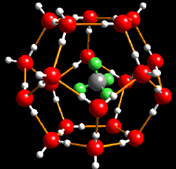 Клатрат – соединение, в котором молекулы одного вида («гости») заключены в полости, образованные молекулами другого вида («хозяева»).Что в соединении, изображённом на рисунке, является «гостем»:1) CH4;2) H2O.Гидраты (клатраты) образуются при добыче 
газа в стволах скважин, промышленных коммуникациях и магистральных газопроводах; откладываясь на стенках труб газопровода, они резко уменьшают их пропускную способность.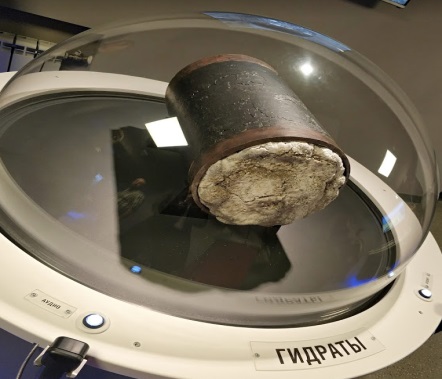 Назовите два соединения для борьбы с этими образованиями на газовых промыслах.____________________________________________________________________________________.Задание № 6Посмотрите на экспонат.Чем занимаются «Умные свиньи» (smartpigs) на газопроводе?Запишите научное название прибора.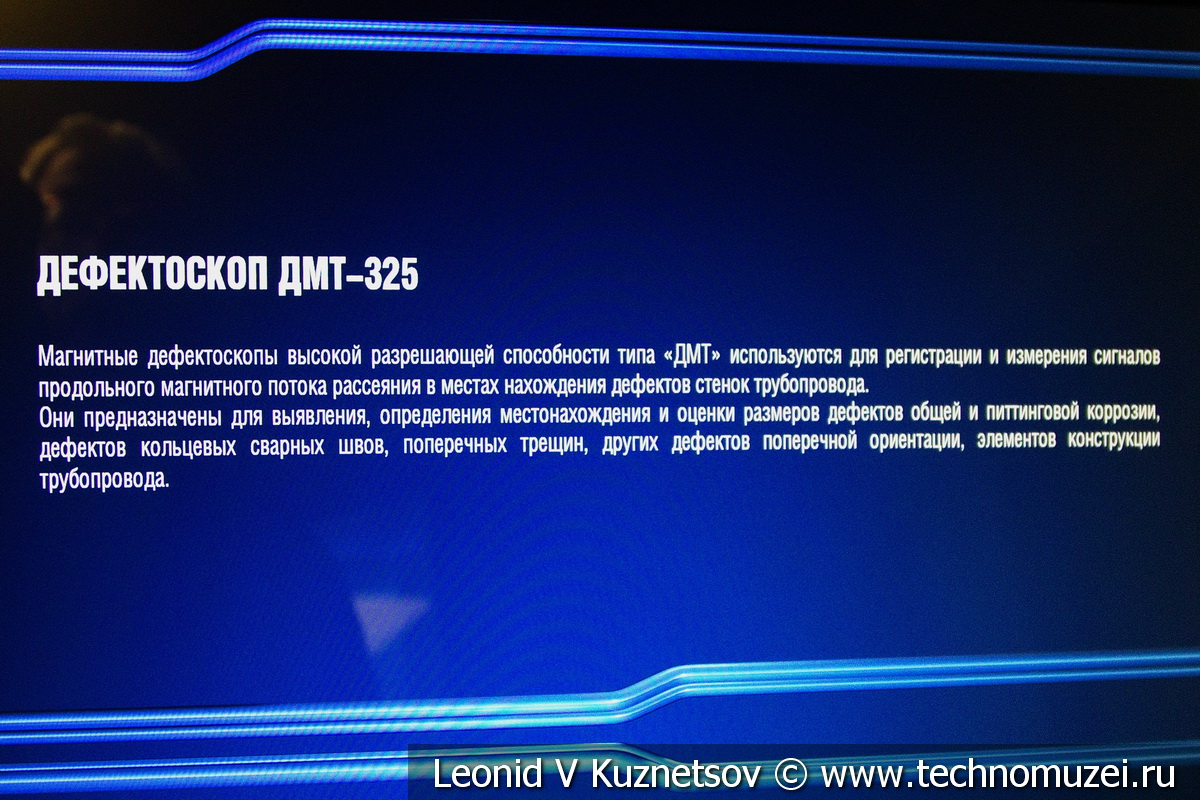 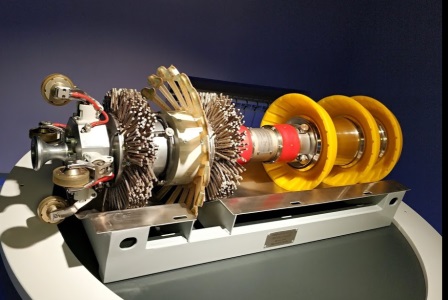 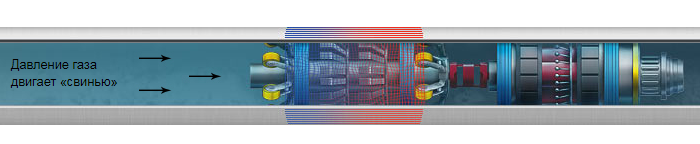 ________________________________________________________________________________________________________________________________________________________________________________________________________________________________________________Задание № 7Рассмотрите фотографию катодной сетевой станции ТИПА КСС-600 (фотография в папке «Коллекция элементов» https://clck.ru/YZz9L), а также изучите ее технические характеристики и ответьте на вопросы.Какую функцию она выполняет? В чем сущность катодной защиты металла?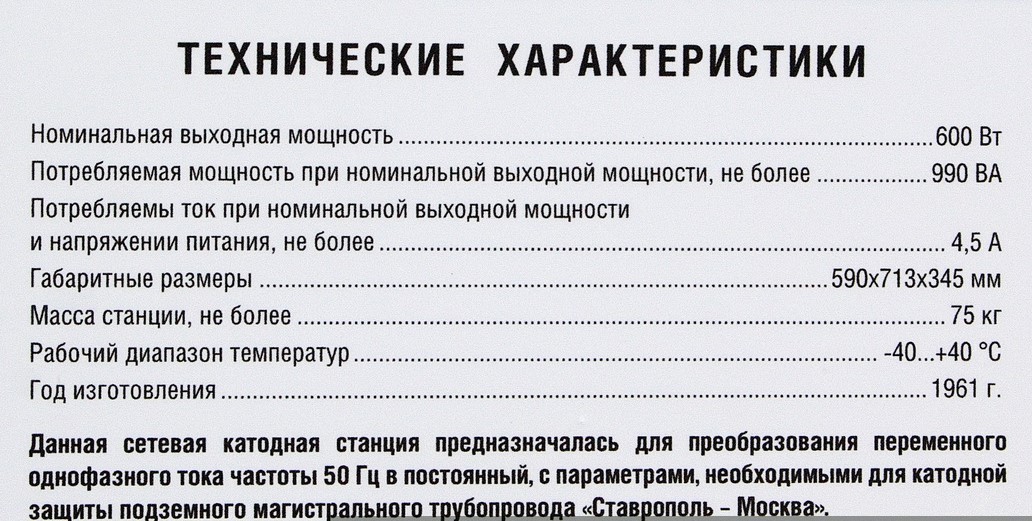 _______________________________________________________________________________________________________________________________________________________________________________________________________________________________________________________________________________________________________________________________________________________________________________________________________________________________________________________________________________________________________________________________________________________________На схеме «Электрохимическая защита газопровода» установите соответствие между названием элемента электрохимической защиты и его обозначением:а) катодная сетевая станция;б) токопроводящая засыпка;в) стальной провод;г) вспомогательный анод;д) трубопровод (катод);е) грунт.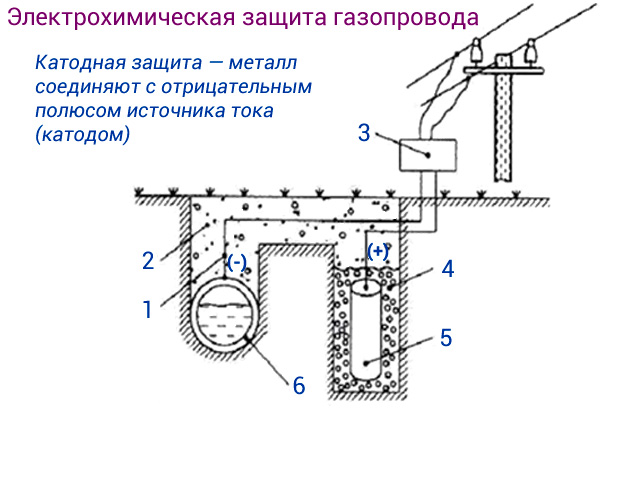 Напишите уравнения химических реакций, происходящих на катоде и аноде:____________________________________________________________________________________________________________________________________________________________________________________________________________________________________________________________________________________________________________________________________________________________________________________________________________________________________________________________________________________________Используя электрохимический ряд напряжений металлов, укажите, какие металлы могут выступать в роли катода и анода.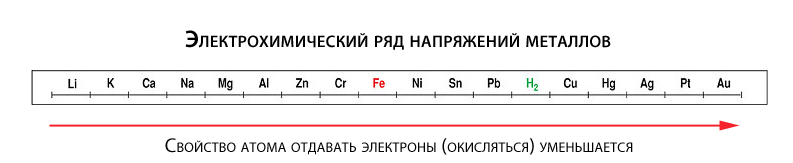 ____________________________________________________________________________________________________________________________________________________________________________________________________________Задание № 8Используйте для ответа текстовые материалы для обучающихся.В зонах повышенной коррозионной опасности на трубопроводах применяется усиленный тип защитных покрытий. 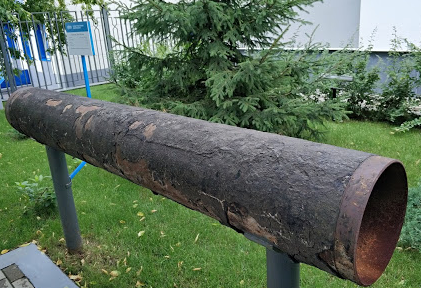 Изоляция труб может быть произведена при помощи следующих материалов:полимеров;битума;стеклоэмали.Посмотрите на экспонат уличной экспозиции, являющийся фрагментом трубы газопровода «Саратов – Москва».Какой вид изоляции использовали при строительстве этого газопровода?____________________________________________________________________________________________________________________________________________________________________________________________________________В результате какого процесса образуется искусственный битум?____________________________________________________________________________________________________________________________________________________________________________________________________________________________________________________________________________________________________________________________________________________________________________________________________________________________________________________________________________________________________________________________________________________________________________________________________________________________________Битум – это коллоидная система. Коллоидные системы гетерогенны и состоят из растворённого вещества (дисперсной фазы) и растворителя (дисперсионной среды).По современным представлениям, тяжелые нефтяные остатки и битумы являются двухфазной системой из асфальтенов (реже – из высокомолекулярных парафиновых компонентов), масел и смол. Укажите, что является дисперсной фазой, а что – дисперсионной средой.________________________________________________________________________________________________________________________________________________________________________________________________________________________________________________________________________________________________________________________________________________________________________________________________________________________Состав
CH4C2H6C3H8C4H10C5H12N2 и др. газы(% по объему)80–980,5–4,00,2–1,50,1–1,00–1,02–13Название экспонатаФото экспонатаОписание экспоната1. Термометр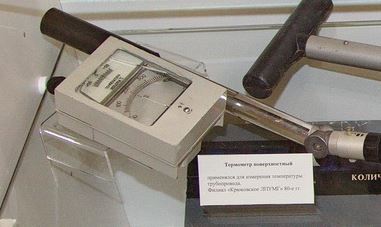 А) Анализатор для определения качественного и количественного состава смесей газов2. Люксометр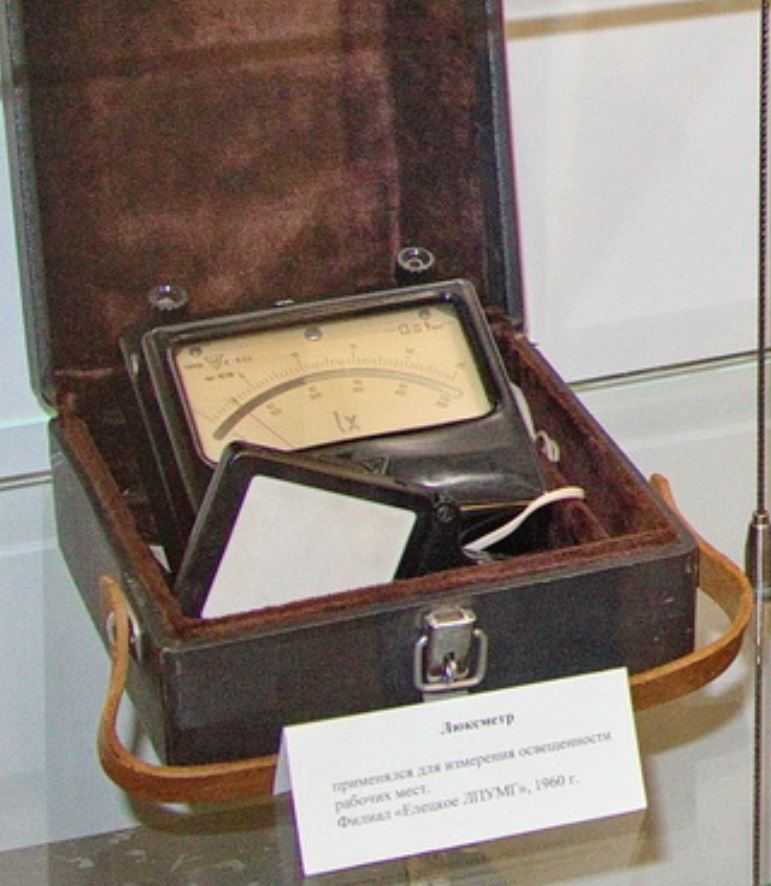 Б) Применяется для измерения освещенности рабочих мест3. Газоанализатор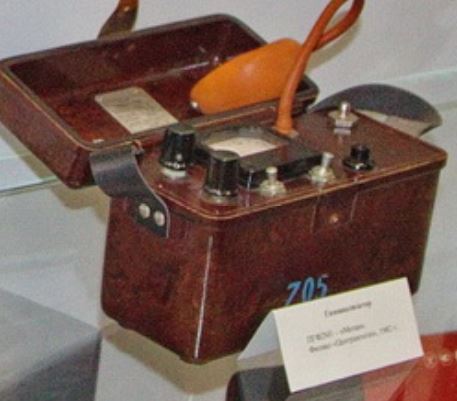 В) Применяется для определения уровня одоризации газа4. Одориметр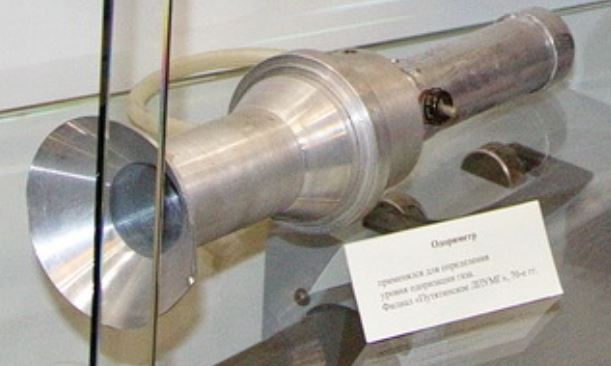 Г) Прибор для измерения толщины стенок трубы5. Толщинометр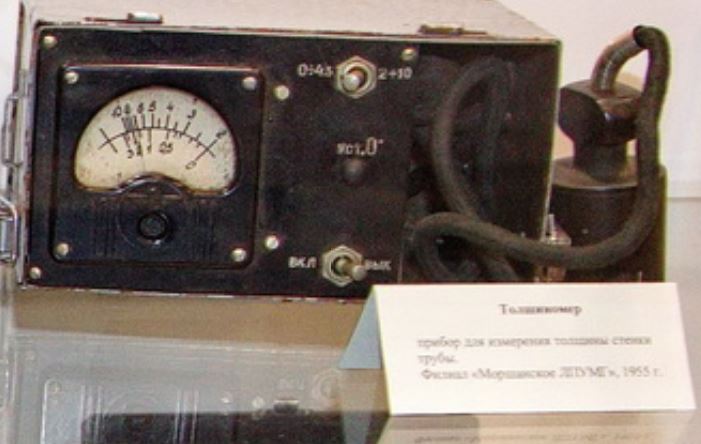 Д) Применяется для измерения температуры трубопровода6. Гигрометр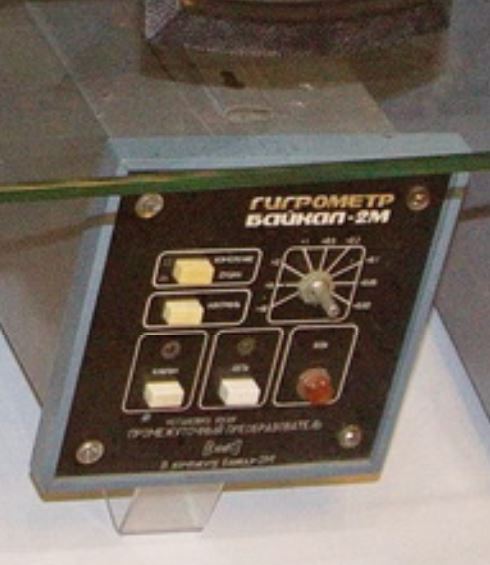 Е) Применяется для определения влажности воздуха и других газов123456